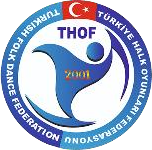 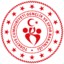 TÜRKİYE HALK OYUNLARI FEDERASYONU2021 SEZONU HAKEM VİZE SEMİNERİ KATILIM FORMUYukarıdaki bilgilerin doğruluğunu ve herhangi bir halk oyunları topluluğunda sporcu, antrenör, müzisyen veya idareci olmadığımı beyan ederim. Tespiti halinde hakemlik belgemin iptal edilmesini kabul ediyorum.	Tarih / İmzaKAYITLI OLDUĞU İLFOTOĞRAF (ZORUNLU)ADI-SOYADIFOTOĞRAF (ZORUNLU)DOĞUM TARİHİ VE YERİFOTOĞRAF (ZORUNLU)T.C. KİMLİK NUMARASIFOTOĞRAF (ZORUNLU)KLASMANIİLİLBÖLGEULUSALULUSALKLASMANITELEFONEvEvİşGSMGSMTELEFONE-POSTA@@@@@TEBLİGAT ADRESİIBANYetkin Olduğu Yöre (Birden fazlaYöreye hâkim iseniz, Sadece en yetkin olduğunuz ili yazınız)Yetkin Olduğu Yöre (Birden fazlaYöreye hâkim iseniz, Sadece en yetkin olduğunuz ili yazınız)Kendini Yetkin Gördüğü Yarışma DalıKendini Yetkin Gördüğü Yarışma DalıGeleneksel Düzenlemeli DalGeleneksel Düzenlemesiz DalGeleneksel Düzenlemeli DalGeleneksel Düzenlemesiz DalGeleneksel Düzenlemeli DalGeleneksel Düzenlemesiz DalGeleneksel Düzenlemeli DalGeleneksel Düzenlemesiz DalYetkin Olduğu Oyun Türü(En yetkin olduğunuz sadece bir oyun türünü işaretleyiniz.Yetkin Olduğu Oyun Türü(En yetkin olduğunuz sadece bir oyun türünü işaretleyiniz.Zeybek	Bar	Kaşık Horon	Halay	Karşılama  TekeZeybek	Bar	Kaşık Horon	Halay	Karşılama  TekeZeybek	Bar	Kaşık Horon	Halay	Karşılama  TekeZeybek	Bar	Kaşık Horon	Halay	Karşılama  Teke